This week you have been reading words containing the ‘ee’ sound. Try reading then writing the ‘ee’ words under the correct picture.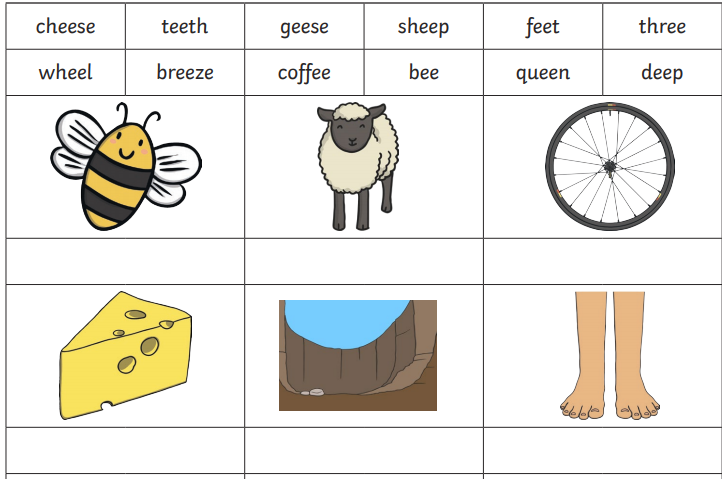 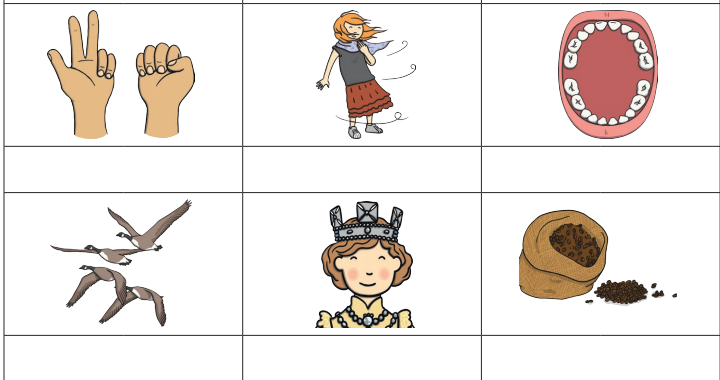 